TERRITORY REVENUE OFFICECOMMISSIONER’S GUIDELINECG-HI-008: Separated SpousesPurposeThis Guideline explains the factors considered by the Territory Revenue Office (TRO) in exercising its discretion to disregard the marriage of separated spouses for the purpose of determining their eligibility for the first home owner grant (FHOG) and the stamp duty first home owner discount (FHOD) (collectively, ‘the home incentive schemes’).BackgroundPeople are spouses if they are validly married under the Marriage Act 1961 (Cth). Two people are in a de facto relationship if they are not married but have a marriage-like relationship or, if they are either Aboriginal or Torres Strait Islander, they are married according to the customs and traditions of the particular community of Aboriginals or Torres Strait Islanders with which either person identifies (see Commissioner’s Guideline
CG-HI-004: De facto relationships). The eligibility criteria of the FHOG stipulates that the applicant and their spouse or de facto partner must not have previously:held a relevant property interest in residential property before 1 July 2000; orheld a relevant interest in a residential property after 1 July 2000 where either of them has occupied the property as their place of residence; orreceived and retained the FHOG. The eligibility criteria for the FHOD stipulates that the applicant and their spouse or de facto partner must not have previously held a relevant interest in residential property in Australia, regardless of when it was purchased or whether it was occupied as their place of residence. The criteria in paragraphs 3 and 4 also apply to a spouse or de facto partner whether or not they are an applicant for the home incentive scheme. If these criteria are not satisfied, the applicant is ineligible for the home incentive scheme.For more information on the eligibility criteria, refer to the guide and aApplication form for the FHOG (F-HI-001) and FHOD (F-HI-014).Married persons remain spouses despite separationPeople who are married remain spouses until the marriage is legally dissolved. An applicant must include their spouse’s details in their application despite the fact they may have separated and have no intention of resuming cohabitation.  Discretion to disregard a marriage The requirement to include a spouse’s details in an application can have unintended consequences where the parties are separated, but not divorced. The following provides an example of this scenario.Bill and Joan are married but have separated with no intention of resuming cohabitation. Neither has previously owned a home.If Bill purchased a home, subject to satisfying the remaining criteria, he may be eligible for a home incentive scheme. However, if Joan then buys her first home, Bill’s ownership would disqualify her from receiving the benefit of a home incentive scheme as their marriage is not legally dissolved.To address this inequity, TRO has the discretion to disregard an applicant’s spouse for the purposes of determining the applicant’s eligibility for the grant, if satisfied that the parties have genuinely separated and have no intention of resuming cohabitation. The discretion can only be exercised by TRO at the time of determining the application. Furthermore, the onus is on the applicant to satisfy TRO that they are separated from their husband or wife and have no intention of resuming cohabitation.Legal test of separationThe phrase ‘married but not cohabiting with the person to whom the applicant is married’ has its ordinary meaning in the context of the breakdown of a marriage. It is directed at the effective severance of the marital relationship, rather than directed at the physical separation of the spouses from living together in a particular dwelling. Accordingly, physical separation of the parties to a marriage is neither necessary nor a sufficient condition to establish that they are not cohabiting for the purposes of the FHOG. For example, married persons often do not regard themselves as separated in a marital sense, even though they are living apart for a period of time. An example of this is where a member of the Australian Defence Force is separated from their spouse due to an international assignment.Three elements of separationBefore exercising the discretion to disregard a marriage, TRO must be satisfied that the following three elements exist to establish that married persons are not cohabiting:An intention on the part of at least one of the married persons to sever or to not resume the marital relationship.Action upon that intention.Unequivocal communication of that intention to the other person.TRO will compare and contrast the relationship that existed in the period prior to the time of the alleged breakdown of marriage with that which remains afterwards.Matters considered to determine whether separation has occurredTo determine whether people are not cohabiting at the material time, TRO must take into account all the circumstances and facets of their relationship, using the diversity of relationships between married couples as a reference point, which may include unconventional relationships. TRO must look at the composite picture obtained without isolating or over-emphasising individual factors, such as the financial aspects of the relationship, and taking into account the scope for differences in current attitudes and activities to determine whether those people have ceased cohabitating.Generally, TRO will have regard to the following six broad categories in determining whether a married couple has ceased cohabitation. However, TRO will have regard to all the material facts of each case, treating the six categories set out below only as indicators. The financial arrangements between the parties.The arrangements put in place for the care of children.Any sexual relationship that may exist between the parties.The accommodation and domestic arrangements between the parties.The social relationship between the parties.The commitment between the parties.TRO’s decision will not be made by treating these categories as a ‘check list’ and commenting on each item on the list.The specific matters that TRO will take into account under these six broad categories and the type of information required to be provided is the same as that set out in Commissioner’s Guideline CG-HI-004: De facto relationships (pages 3 to 6), as the same characteristics are used to determine whether a relationship is ‘marriage-like’.Separated parties living under the same roofWhere it is claimed that the applicant and their spouse have separated, but continue to live under one roof, there will be some difficulty in establishing when the separation commenced or even that it has occurred at all.It is important to note that separation (or non-cohabitation) commences when the ‘three elements of separation’ (see page 2) are in existence. Consequently, separation cannot begin until all elements are present.In these cases, the onus is on the applicant to satisfy TRO that the ‘three elements of separation’ exist. ApplicationsApplications for the exercise of the discretion to disregard a marriage must be made to TRO at the time of applying for the home incentive scheme. The application must be in the form of a statutory declaration addressing the matters referred to above. In addition, the statutory declaration must also include:the full name and date of birth of the applicant’s spouse; the date they were married; the date they separated;their spouse’s current address (if known); anda statement to the effect that the applicant and their spouse have ceased cohabiting and have no intention of resuming cohabitation.The application should be supported by all relevant evidence that supports the applicant’s declaration, particularly where the parties are still living under the same roof. This may include declarations from third parties, evidence of commencement of divorce or maintenance proceedings or recognition of the parties’ separation by government agencies, such as Centrelink.Applicants who lodge a FHOG application through an approved agent (such as a bank) may seek a determination from TRO prior to lodging their application. In these circumstances, a copy of the completed application form must be lodged with TRO.In completing the application for the home incentive scheme, applicants must include their spouse’s details, but are not required to obtain a separate declaration from their spouse unless TRO does not exercise its discretion to disregard the marriage. Factors considered by TRO TRO will have regard to the statutory declaration of the applicant and supporting evidence. It may also conduct inquiries with other parties, including the applicant’s spouse, to satisfy itself that the parties have genuinely separated and have no intention of resuming cohabitation.Factors that may influence TRO’s decision include, but are not limited to the following:Whether the parties are living apart and the period of separation. The longer the period, the more likely it will be regarded as a genuine separation with little prospect of cohabitation recommencing.Where the parties are living under the same roof, whether that situation is intended to be temporary, long-term or even permanent. For example, a temporary arrangement could occur where one of the parties is looking for other accommodation or where the parties are in the process of disentangling their financial commitments.Whether the parties have previously separated, but resumed cohabitation. Whether the parties have commenced proceedings, including instructing their legal representative, to dissolve the marriage or to settle property and maintenance arrangements. Whether the spouse of the applicant is ineligible for the home incentive scheme. In these circumstances, having regard to other factors, TRO would need to be satisfied that the separation is not a ‘sham’ to obtain the benefit of the home incentive scheme.Whether the separation has been recognised by a government agency such as Centrelink. Commissioner’s GuidelinesCommissioner’s Guideline CG-GEN-001, which sets out information on the revenue publication system, is incorporated into and is to be read as one with this Guideline. All Circulars and Guidelines are available from the TRO website.Date of effectThis version of the Guideline takes effect from 24 May 2016.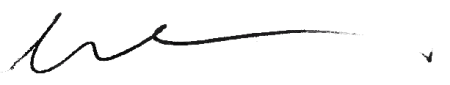 Grant ParsonsCOMMISSIONER OF TERRITORY REVENUEDate of Issue:  24 May 2016VersionIssuedDates of EffectDates of EffectVersionIssuedFrom:To: Current128 August 200728 August 200731 December 200722 January 20081 January 20083 December 201236 December 20124 December 201223 May 2016424 May 201624 May 2016CurrentFor further information please contact the Territory Revenue Office:For further information please contact the Territory Revenue Office:GPO Box 1974  0801Email: ntrevenue@nt.gov.auPhone: 1300 305 353Website: www.revenue.nt.gov.au